        November 23, 2021In Re: R-2021-3026682
C-2021-3029095
C-2021-3029188(SEE ATTACHED LIST)Pennsylvania Public Utility Commissionv.City of Lancaster – Bureau of Water
Rate Increase 1308(d) 
Telephonic Public Input Hearing Notice	This is to inform you that a Public Input Hearing by telephone on the above-captioned case will be held as follows:Type:		Call-In Telephonic Public Input HearingDate:		Thursday, December 16, 2021Time:		6:00 P.M.

Presiding: 	Administrative Law Judge Darlene D. Heep
		Phone: 215.560.2105		Fax: 215.560.3133To participate in the Telephonic Public Input Hearing, You must dial the toll-free Conference number belowYou must enter the PIN number below when instructedYou must speak your name when prompted, and press #Then, the telephone system will connect you to the hearingToll-free Conference Number:	1.866.953.0992			PIN Number:				21268703

	If you wish to testify at the telephonic public input hearing, please pre-register by 4:00 p.m. on Monday, December 13, 2021.  If you do not pre-register and provide the information listed below, you may not be able to testify.  Individuals will testify in the order in which they pre-register.  You may pre-register by email or by phone.  	To pre-register by email: By 4:00 p.m. on Monday, December 13, 2021, you must email the Legal Assistant, Athena Delvillar at sdelvillar@pa.gov, and provide: (1) your first and last name, (2) the date and time of the hearing at which you wish to testify, (3) the phone number you will be using to call into the public input hearing, and (4) if you require an interpreter to participate in the hearing, the language of the interpreter.  	To pre-register by phone: By 4:00 p.m. on Monday, December 13, 2021. You must call the Presiding Officer’s office at 215.560.2105 and leave a message providing: (1) your first and last name, (2) the date and time of the hearing at which you wish to testify, (3) the phone number you will be using to call into the public input hearing, (4) a phone number where you can be reached prior to the hearing if we need to contact you, (5) your email address, if you have one, and (6) if you require an interpreter to participate in the hearing, the language of the interpreter.  	Requests for Interpreters:  If you require an interpreter, please pre-register as soon as possible.  If you register too close to the hearing date, we may not have enough time to arrange for an interpreter.  If you request an interpreter, we will make every reasonable effort to have one present.  	If you need assistance pre-registering to testify, you may have someone register for you, but they will need to provide us all the information listed above.  Additionally, if more than one person in your household would like to testify, one person may pre-register for other individuals in the same household, but we will need the information for each individual. 	If you do not wish to testify but want to listen to the public input hearing(s), please contact the Presiding Officer’s office by email at sdelvillar@pa.gov or phone 215.560.2105. Please provide your name and the hearing(s) you want to listen to so we can ensure we have adequate caller capacity on the conference bridge to accommodate all callers.	The deadline for signing up for the public input hearings is Monday, December 13, 2021, at 4:00 p.m.  	If you intend to offer any exhibits at the public input hearing, you must email your proposed exhibit(s) to the Presiding Officer’s Legal Assistant, Athena Delvillar at sdelvillar@pa.gov by Tuesday, December 14, 2021 by Noon. In your email to the Legal Assistant, you must copy all individuals listed in the “full-service list” on the last page.  Failure to comply with these instructions may result in you not being allowed to present your proposed exhibit(s).  Proposed video evidence must be submitted in an mp4 format and cannot exceed 2MB.  Proposed video evidence that does not meet this criteria will not be permitted.  	If you need assistance with e-mailing exhibit(s) or have questions about the public input hearing or the case, you can also call the Office of Consumer Advocate (OCA) at 1-800-684-6560 or e-mail the OCA at.	AT&T Relay Service number for persons who are deaf or hearing-impaired:  1.800.654.5988cc:Gladys Brown-Dutrieuille, ChairmanJohn F. Coleman, Jr., Vice Chairman	Ralph Yanora, Commissioner 
	June Perry  	TUSPress Secretary Nils Hagen FrederiksenThomas CharlesDenise McCrackenLori Shumberger
	Executive Director Seth MendelsohnChief ALJ Charles Rainey
	Chief Counsel Renardo Hicks
	Deana Schleig
	Shirley Spunaugle             ALJ Heep	Athena Delvillar	Calendar FileR-2021-3026682; C-2021-3029095; C-2021-3029188 PENNSYLVANIA PUBLIC UTILITY COMMISSION v. CITY OF LANCASTER – BUREAU OF WATER
Revised: November 19, 2021Full-Service List:CHRISTY APPLEBY ESQUIRE
OFFICE OF CONSUMER ADVOCATE
555 WALNUT STREET 5TH FLOOR 
FORUM PLACE
HARRISBURG PA  17101
717.783.5048
cappleby@paoca.org
Accepts eService

ERIN FURE EQSUIRE 
OFFICE OF SMALL BUSINESS ADVOCATE
FORUM PLACE
555 WALNUT STREET 1ST FLOOR
HARRISBURG PA  17101
717.783.2525
efure@pa.gov
COURTNEY L SCHULTZ ESQUIRE
SAUL EWING ARNSTEIN & LEHR LLP
1500 MARKET STREET
38TH FLOOR
PHILADELPHIA PA  19102
215.972.7717
Courtney.schultz@saul.com
Accepts eService
(Representing the City of Lancaster)
SHANE P. SIMON, ESQUIRESAUL EWING ARNSTEIN & LEHR LLP 
1500 MARKET STREET 38TH FL
PHILADELPHIA PA  19102
215.972.7160
shane.simon@saul.com
(Representing the City of Lancaster)
GINA MILLER ESQUIRE
PA PUC BUREAU OF NVESTIGATION AND ENFORCEMENT
400 NORTH STREET
HARRISBURG PA  17120
717.783.8754
ginmiller@pa.gov
Accepts eService
(Interested Party)FRANK D KITZMILLER
1041 PRESTON ROAD
LANCASTER PA  17601
717.569.0132
dkitz@comcast.net
ANDRE AND PATRICIA RENNA
2129 QUAIL DRIVE
LANCASTER PA  17601
717.725.5855
awrenna@comcast.net
JOEL WENRICH
767 WALLINGFORD ROAD
LITITZ PA  17543
717.917.9465
jodywenrich@gmail.com
WILLIAM WATERS
1113 SUNWOOD LANE
LANCASTER PA  17601
717.475.3387
wmw1113@aol.comTONY KOENIG
623 COVINGTON PLACE
LANCASTER PA  17601
717.581.0222
tk17601@gmail.com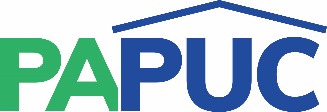                      COMMONWEALTH OF PENNSYLVANIA
                                            PUBLIC UTILITY COMMISSION                              COMMONWEALTH KEYSTONE BUILDING                                Office of Administrative Law Judge                                          400 NORTH STREET                              HARRISBURG, PENNSYLVANIA 17120